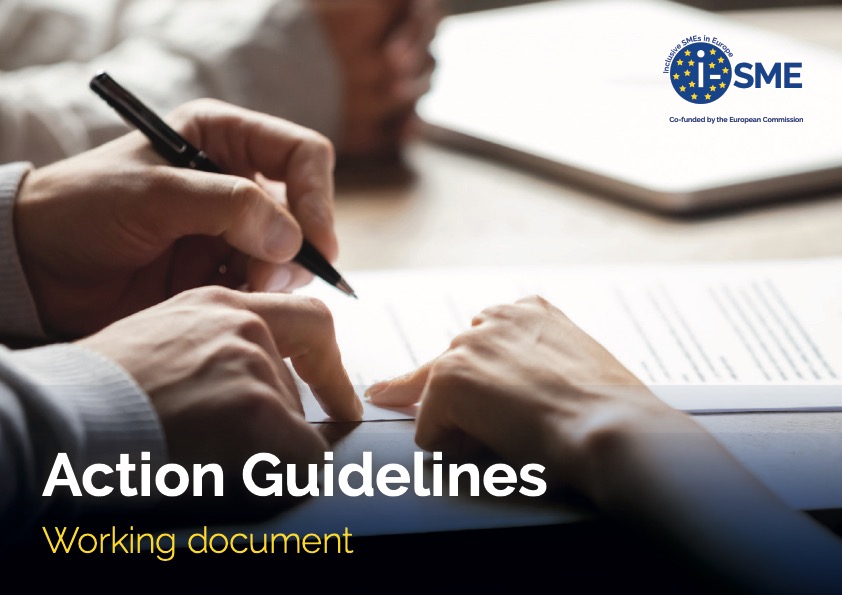 Darbo dokumentas Veiksmų gairėsVersija:Autorius: Renginio data:Renginio pagrindimas, kodėl jis turėtų vykti: išsakykite savo idėjas renginiui, kodėl norite rengti renginį:Kas yra mūsų auditorija?Ko siekiame su šia auditorija?Kokio tipo renginį organizuojame?   Kas organizuos?Kodėl pasirinkome šią auditorija?Kodėl iškėlėme būtent šiuos tikslus?Kodėl pasirinkome tokį renginį?Kodėl šis asmuo (-iai) turi būti atsakingas (-i) už renginį?Kokį (-ius) "SMART" tikslą (-us) norime pasiekti:Kokį (-ius) "SMART" tikslą (-us) norime pasiekti:Kokį (-ius) "SMART" tikslą (-us) norime pasiekti:Kokį (-ius) "SMART" tikslą (-us) norime pasiekti:Naudokite teminius blokus, I dalisNaudokite teminius blokus, I dalisNaudokite teminius blokus, I dalisKą organizuosime?Kur organizuoti?Ką įtraukti į programą?Kodėl mes taip organizuojame renginį?Kodėl mes čia rengiame renginį?Kodėl norime tai įtraukti į programą?Naudokite teminius blokus, II dalisNaudokite teminius blokus, II dalisNaudokite teminius blokus, II dalisKas turėtų kalbėti renginyje?Kokia turėtų būti žinutė?Į ką dar reikėtų atsižvelgti, kad užtikrintumėte didžiausią sėkmės galimybę?Kodėl šis žmogus yra geriausias kalbėtojas?Kodėl ši žinia svarbi?Kodėl mes naudojame šiuos teminius blokus?Sėkmės matavimas: Ką daryti pabaigoje, kad nustatytume, ar pasiekėme savo tikslą (-us)?Rizikos analizėRizikos analizėGalimos rizikosKaip galime pasiruošti šioms rizikoms ir kaip juos išvengti?Užduočių sąrašas: kas ką daro ir kada tai turi atlikti?Užduočių sąrašas: kas ką daro ir kada tai turi atlikti?Užduočių sąrašas: kas ką daro ir kada tai turi atlikti?Ką turėčiau daryti?Kas atsakingas?Kada tai bus padaryta?Ką dar reikėtų apsvarstyti?